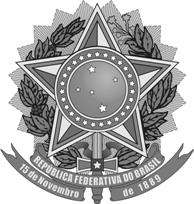 CÂMARA DOS DEPUTADOSPROJETO DE LEI N.º 459, DE 2015(Do Sr. Andre Moura)Dispõe sobre o Piso Salarial do Enfermeiro, do Técnico de Enfermagem, do Auxiliar de Enfermagem e da Parteira. DESPACHO:ÀS COMISSÕES DE:SEGURIDADE SOCIAL E FAMÍLIA;TRABALHO, DE ADMINISTRAÇÃO E SERVIÇO PÚBLICO;FINANÇAS E TRIBUTAÇÃO (ART. 54 RICD) ECONSTITUIÇÃO E JUSTIÇA E DE CIDADANIA (ART. 54 RICD)APRECIAÇÃO:Proposição Sujeita à Apreciação Conclusiva pelas Comissões - Art. 24 IIPUBLICAÇÃO INICIALArt. 137, caput - RICDO Congresso Nacional decreta: Art. 1º Esta lei altera a Lei n.º 7.498, de 25 de junho de 1986, que “Dispõe sobre a regulamentação do exercício da enfermagem, e dá outras providências”, a fim de estabelecer o piso salarial do Enfermeiro, do Técnico de Enfermagem, do Auxiliar de Enfermagem e da Parteira. Art. 2º A Lei n.º 7.498, de 1986, passa a vigorar acrescida do seguinte art. 15A: Art. 15-A. É devido o piso salarial de R$ 7.880,00 (sete mil, oitocentos e oitenta reais) ao Enfermeiro, a ser reajustado: I – no mês de publicação desta lei, pela variação acumulada do Índice Nacional de Preços ao Consumidor – INPC, elaborado pela Fundação Instituto Brasileiro de Geografia e Estatística – IBGE, ao mês imediatamente anterior ao do início de vigência desta lei; II – anualmente, a partir do ano subsequente ao do reajuste mencionado no inciso I deste artigo, no mês correspondente ao da publicação desta lei, pela variação 2 acumulada do INPC nos doze meses imediatamente anteriores.Parágrafo único. O piso salarial dos profissionais de que tratam os arts. 7º, 8º e 9º desta lei é fixado com base no piso estabelecido no caput deste artigo para o Enfermeiro, na razão de:I – cinquenta por cento para o Técnico de Enfermagem; II – quarenta por cento para o Auxiliar de Enfermagem e para a Parteira.  Art. 3º Esta lei entra em vigor na data de sua publicação. JUSTIFICAÇÃOReapresento este projeto, ora apresentado pelo deputado Mauro Nazif que trata do piso salarial, conhecido em nossa legislação ordinária como salário mínimo profissional, que é fixado por lei, sendo deferido a profissional cujo ofício seja regulamentado também por diploma legal. Hoje, profissionais de várias atividades, principalmente as relacionadas à saúde, além de uma carga horária elevada, acumulam mais de um emprego com o intuito de conseguir uma remuneração digna. Mesmo assim, em muitos casos, esse objetivo não é alcançado. A jornada de trabalho desgastante, associada ao estresse pelos deslocamentos entre os diversos locais da prestação dos serviços, compromete irremediavelmente tanto a saúde do profissional quanto a qualidade do atendimento ao paciente. Isso acaba prejudicando a totalidade da população que, a cada dia, tem seu sofrimento aumentado com a deterioração do sistema de saúde do País. Entendemos, assim, que a fixação do piso salarial por lei torna-se crucial para o bom desempenho de determinadas atividades, na medida em que dará melhores condições de trabalho aos profissionais que, percebendo uma remuneração condizente com suas responsabilidades, poderão exercer o ofício em apenas um estabelecimento. A presente medida se justifica também como fator de valorização do profissional que, após anos e anos de estudo de graduação e especialização, ainda necessita estar constantemente se atualizando para bem atender os pacientes. Estudos e informações às quais tivemos acesso por meio dos profissionais de Enfermagem nos levam à conclusão de que o mais próximo do ideal de remuneração desses trabalhadores seria um piso salarial equivalente a dez salários mínimos (R$ 7.880,00, em valores de fevereiro de 2015) para o Enfermeiro, sendo que cinquenta por cento dessa importância seria o piso para o Técnico em Enfermagem, e quarenta por cento, o do Auxiliar de Enfermagem e o da Parteira. Queremos com essa iniciativa, como já nos referimos acima, não somente valorizar os profissionais, como também contribuir para a melhoria de seu desempenho, sobretudo no que se relaciona com o atendimento à população. Por essas razões, pedimos o apoio dos Ilustres Pares para a aprovação deste projeto de lei. Sala das Sessões, em 25	de fevereiro de 2015.Deputado ANDRE MOURAPSC/SELEGISLAÇÃO CITADA ANEXADA PELACOORDENAÇÃO DE ESTUDOS LEGISLATIVOS - CEDILEI Nº 7.498, DE 25 DE JUNHO DE 1986Dispõe sobre a regulamentação do exercício da enfermagem e dá outras providências. O PRESIDENTE DA REPÚBLICA, Faço saber que o Congresso Nacional decreta e eu sanciono a seguinte lei: .......................................................................................................................................................Art. 7º São Técnicos de Enfermagem: I - o titular do diploma ou do certificado de Técnico de Enfermagem, expedido de acordo com a legislação e registrado pelo órgão competente; II - o titular do diploma ou do certificado legalmente conferido por escola ou curso estrangeiro, registrado em virtude de acordo de intercâmbio cultural ou revalidado no Brasil como diploma de Técnico de Enfermagem. Art. 8º São Auxiliares de Enfermagem: I - o titular de certificado de Auxiliar de Enfermagem conferido por instituição de ensino, nos termos da lei e registrado no órgão competente; II - o titular de diploma a que se refere a Lei nº 2.822, de 14 de junho de 1956; III - o titular do diploma ou certificado a que se refere o inciso III do art. 2º da Lei nº 2.604, de 17 de setembro de 1955, expedido até a publicação da Lei nº 4.024, de 20 de dezembro de 1961; IV - o titular de certificado de Enfermeiro Prático ou Prático de Enfermagem, expedido até 1964 pelo Serviço Nacional de Fiscalização da Medicina e Farmácia, do Ministério da Saúde, ou por órgão congênere da Secretaria de Saúde nas Unidades da Federação, nos termos do Decreto-Lei nº 23.774, de 22 de janeiro de 1934, do Decreto-Lei nº 8.778, de 22 de janeiro de 1946, e da Lei nº 3.640, de 10 de outubro de 1959; V - o pessoal enquadrado como Auxiliar de Enfermagem, nos termos do Decreto-Lei nº 299, de 28 de fevereiro de 1967; VI - o titular do diploma ou certificado conferido por escola ou curso estrangeiro, segundo as leis do país, registrado em virtude de acordo de intercâmbio cultural ou revalidado no Brasil como certificado de Auxiliar de Enfermagem. Art. 9º São Parteiras: I - a titular do certificado previsto no art. 1º do Decreto-Lei nº 8.778, de 22 de janeiro de 1946 , observado o disposto na Lei nº 3.640, de 10 de outubro de 1959; II - a titular do diploma ou certificado de Parteira, ou equivalente, conferido por escola ou curso estrangeiro, segundo as leis do país, registrado em virtude de intercâmbio cultural ou revalidado no Brasil, até 2 (dois) anos após a publicação desta Lei, como certificado de Parteira. Art. 10. (VETADO). .......................................................................................................................................................Art. 15. As atividades referidas nos arts. 12 e 13 desta Lei, quando exercidas em instituições de saúde, públicas e privadas, e em programas de saúde, somente podem ser desempenhadas sob orientação e supervisão de Enfermeiro. Art. 16. (VETADO). ..............................................................................................................................................................................................................................................................................................................FIM DO DOCUMENTO